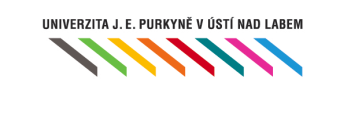 PRŮVODNÍ LISTk návrhu projektu, ke smlouvě o řešení projektu, k průběžné zprávě, k závěrečné zprávě1) 1)Nehodící se škrtněte, případně doplňte účel předložení. Kompletní tabulka se vyplňuje pouze při předložení návrhu projektu a smlouvy o řešení. Pro zprávy o řešení a další účely postačuje vyplnit pouze šedé pole.2)Údaje k rozpočtu projektu uveďte celkem a též v členěné podle jednotlivých let3) V případě, že projekt podává více součástí jako společný projekt, je nutný podpis vedení všech součástíPoskytovatel a výzva (odkaz)Uchazeč / PříjemceNázev instituceSpoluuchazeč/spolupříjemceNázev instituceOstatní spoluuchazeči/spolupříjemciNázev projektu a číslo projektuOdpovědný řešitel projektu za UJEPObdobí řešení projektuRozpočet projektu celkem (tis. Kč)2)Rozpočet projektu pro UJEP(tis. Kč)Režijní náklady pro UJEP(celkem tis. Kč, v % rozpočtu projektu pro UJEP)Finanční spoluúčast UJEP  (kofinancování v tis. Kč)Způsob zajištění finanční spoluúčasti PředfinancováníInvesticeSlužby/výběrová řízeníUdržitelnost projektu (povinné parametry)Rizika projektu pro UJEP a jejich řešeníDe minimisOdpovědný řešitelDatum:Podpis:Děkan fakulty: 3)Datum:Podpis:Prorektorka pro vědu:Datum:Podpis:Informace, komentář či vysvětlení k předloženému návrhu/smlouvě o řešení projektu